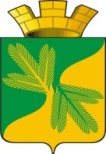 Ханты - Мансийский автономный округ – ЮграСоветский районАДМИНИСТРАЦИЯ ГОРОДСКОГО ПОСЕЛЕНИЯ ТАЁЖНЫЙП О С Т А Н О В Л Е Н И Е «25» сентября 2023 года                                                                                                       № 137                         	                                                                                                  		                  Об организации и проведении аукционана право заключения договора аренды земельного участкаВ соответствии с Земельным кодексом Российской Федерации № 136-ФЗ от 25.10.2001 года, Уставом городского поселения Таёжный:1. Провести «09» ноября 2023 года аукцион в электронной форме по продаже права на заключение договора аренды земельного участка из земель населенных пунктов, открытый по составу участников и по форме подачи предложений (приложение).2. Извещение о проведении аукциона на право заключения договора аренды земельного участка из земель населенных пунктов, разместить на официальном сайте Российской Федерации torgi.gov.ru, опубликовать в бюллетене «Вестник Таёжного» и разместить на официальном сайте администрации городского поселения Таёжный в срок до 06.10.2023 года.3. Контроль за выполнением постановления оставляю за собой.Глава городского поселения Таёжный                                                                   А. Р. Аширов                                                                             Приложение к постановлению администрации гп Таёжный№ 137  от 25.09.2023ЛотМесто расположения земельного участкаПлощадь (кв.м.)Кадастровый номерЦелевое использование земельного участкаСтартовая цена предмета торгов, в руб.Сумма задатка (20 % от начальной цены), в руб.№1пгт. Таежный, ул. Коммунистическая, гаражное скопление № 1238,086:09:0501002:3018Размещение гаражей для собственных нужд60001200